РЕСПУБЛИКА  КРЫМАДМИНИСТРАЦИЯ НИЖНЕГОРСКОГО СЕЛЬСКОГО ПОСЕЛЕНИЯНИЖНЕГОРСКОГО РАЙОНА РЕСПУБЛИКИ КРЫМ                                                                     ПОСТАНОВЛЕНИЕ«13» июня 2019 г.                                          № 323                                      пгт. НижнегорскийОб организации розничной продажи продукции средств массовой информации, специализирующихся на сообщениях и материалах эротического характера, на территории Нижнегорского сельского поселения Нижнегорского района Республики Крым	В соответствии со статьей 37 Закона Российской Федерации от 27.12.1991 № 2124-1 «О средствах массовой информации», в целях упорядочения розничной продажи продукции средств массовой информации, специализирующихся на сообщениях и материалах эротического характера, на территории муниципального образования Нижнегорское сельское поселение Нижнегорского района Республики Крым, администрация Нижнегорского сельского поселенияПОСТАНОВИЛА:Установить, что вся реализуемая на территории Нижнегорского сельского поселения Нижнегорского района Республики Крым продукция средств массовой информации, специализирующаяся на сообщениях и материалах эротического характера, осуществляется только в запечатанных прозрачных упаковках в специализированных предприятиях торговли.Запретить розничную продажу продукции средств массовой информации, специализирующихся на сообщениях и материалах эротического характера, в зданиях и помещениях, в которых располагаются детские, учебные, медицинские, спортивные, культурные и религиозные организации, а также организации и учреждения, осуществляющие мероприятия по образованию, воспитанию, развитию, охране здоровья, социальной защите и социальному обслуживанию детей, содействию их социальной адаптации, в зданиях вокзалов и на расстоянии ближе 100 метров от границ вышеуказанных учреждений и организаций.Обнародовать настоящее постановление на информационных стендах Нижнегорского сельского поселения  и разместить на официальном сайте администрации Нижнегорского сельского поселения в сети интернет.Постановление вступает в силу со дня его обнародования.Контроль за исполнением настоящего постановления оставляю за собой.Председатель сельского совета-Глава администрации поселения                                                                            А.А. Конохов     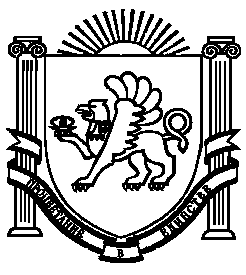 